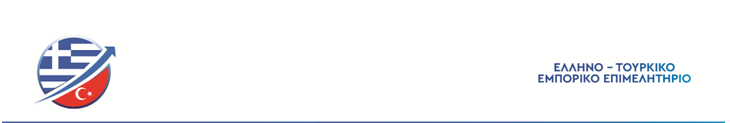 ΘΕΜΑASANSOR ISTANBUL17η  Διεθνής Εκθεση για τεχνολογίες του κλάδου των Ανελκυστήρων και των Κυλιόμενων Σκαλών.Από 10  έως 13 Μαρτίου 2022 στην  Κωνσταντινούπολη της Τουρκίας.ΕΝΤΥΠΟ  ΣΥΜΜΕΤΟΧΗΣ1. Όνομα  επιχείρησης: 2. Διεύθυνση επιχείρησης:             (και ταχυδρομικό κωδικό)          3. Τηλέφωνο - Κινητό - Φαξ: 4. E-mail - Website Address:5. Στέλεχος που θα εκπροσωπήσει την εταιρεία και θα παραβρεθεί στην έκθεση:                                                                       Σφραγίδα-ΥπογραφήΠαναγή Μπενάκη 01 - Λυκαβηττός / Αθήνα, Τ.Κ.11471Τηλ: 2112161672 / 2110134909-10Email: info@etee.gr, chamber@etee.gr.